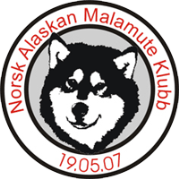 			Godkjenning av innkalling, saksliste og referat/protokoll			Ingen merknader til innkalling			Gjennomgang referat forrige møte og status01/2017	Fakturere oppdrettere annonser/oppdretterliste på www.namk.no : Tove Ø. setter opp liste og sender mat.forvalter og kasserer til fakturering02/2017	Utstillingskomiteen. Møte med leder og utstillingskomiteen om videre endringer i komiteen gjennomføres før årsmøte.03/2016	Status vintersamling: 54 påmeldte dagen før siste frist. Påmeldinger kommer fortløpende til 2x30 km, enspanntest og klubbmesterskapet. 04/2017	Medlemsmøte vintersamling. Anita holder medlemsmøte lørdag ettermiddag som er avtalt med aktivitetskomiteen.05/2017	Nye medlemmer aktivitetskomiteen. Heidi Skaar Fredriksen og Reinert Fredriksen, Østfold er kommet til i barmarkgruppa. Velkommen skal de være.  Det jobbes fortsatt med medlemmer til vintergruppa. Barmarkgruppa har nå i høst/vinter fått følgende medlemmer: Lajla Tveitnes, Hanne Midtbø, Reinert Fredriksen og Heidi Skaar Fredriksen. 06/2017	Terminliste på nett med priser og informasjon. Samme priser som 2016, vi ønsker flere medlemmer, og ønsker at info som bl.a. at løypeavg. er inkludert i NKK avgiften skal komme ut. 07/2017	Pris ikke-medlemmer. Det er satt et ekstragebyr på kr 50,- i tillegg til ordinære priser for ikke-medlemmer på alle løp og tester i regi av NAMK gjelder f.o.m 01.01.2017. Aktivitetskomiteen er informert. 08/2017	Utstillinger 2017 og 2018.  2017: Jubileumsutstilling søndag 21. mai, lørdag 28. oktober. 2018: 26. mai 2018 og lørdag 27. oktober 201809/2017	WCC (Working Class Certifikate)/utstillinger i Sverige. Tove T tar kontakt med Malamuteklubben i Sverige om mulighet for samarbeid for det å stille i bruksklasse, få muligheten til å få tildelt cert og kunne bli svensk utstillingschampion.10/2017	Søknad utgiftsdekking aktivitetskomiteen ifm vintersamling. Løypekjøring, 1 hytte, kjøregodtgjørelse etter NAMKs satser dekkes. Ikke fellesmiddag.Annet:	Arbeidsmøte hvor bl.a årsberetning og budsjett utarbeides er satt til 2. mars.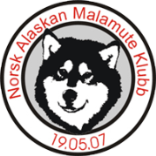 Dato/Tid 05.01.2017             Sted Drammen/Marchè     Tilstede: Anita, Marius, Tove T, Tove K. Ø.                                                                         MøtelederAnita SkagenReferentTove Kristin ØrenSakStyreprotokoll